Listopad 4t - Mikuláš - Posloupnost Úkol:	Domaluj chybějící obrázky.© Eliška Ambrožová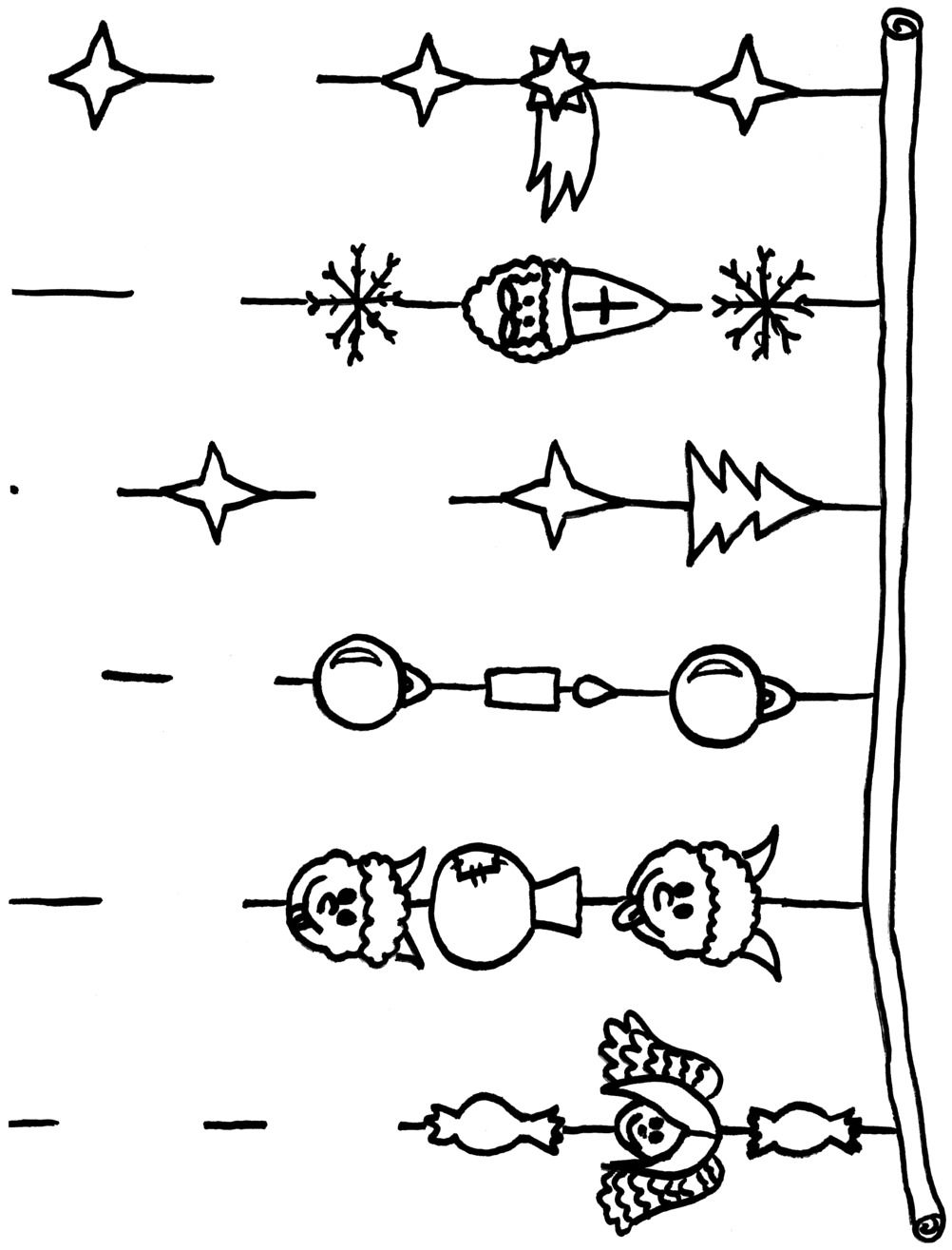 